AFSS CENTRAL EVALUATION SYSTEMCentral Assessment Team (CAT), HO Islamabad2nd Mid Term Examination 2016 –17S. STUDIES - Class I 50 marks      2  hoursINFORMATION FOR STUDENTSMarks are given against each question or part of question. Write your name, roll number and date in the spaces provided below.OBJECTIVE-20(marks)Q No 1:Write the names of three things found in a village and a city.             6                                          In a city	                                                    In a village      i. ____________                                                 i. ____________    ii.____________                                                ii.____________    iii.____________                                               iii.____________Q No 2:Write one word for each of the following.                           4A person who works in a bank:_______________A person who flies aeroplanes:_______________A person who grows flowers:  _______________  A person who makes things out of wood:_______________Q No 3: Put a circle round the things you learnt at school.               4Q No 2:Write the names of animals, birds, and insects with their homes.   6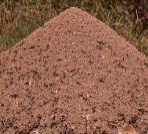 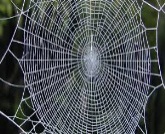 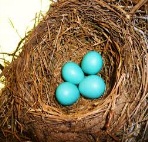 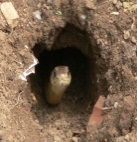 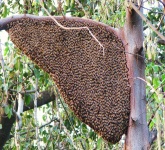 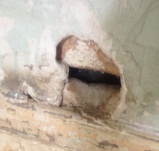 SUBJECTIVE-30(marks)Q No 1:Answer any four of the following questions.		5 x 3= 15Do you live in a city or a village?Where do Muslims pray?Where do Hindus pray?	 Does your School have a garden?Which animals make good pets?How should people take care of their pets?Q No 2:Colour in the picture.                                          5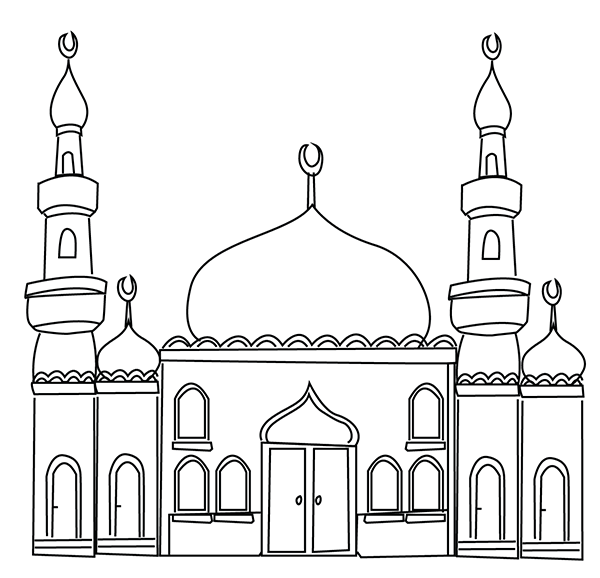 Q No 3:Make the list of five jobs that people do.                   5 _______________               _______________ _______________ _______________ _______________Student’s Name: Roll No:Center’s Name:Date:Day:Invigilator’s Name:Sign:Marks Obtained: Remarks:Examiner’sName:Date:Sign :Day:sumswritingreadingFightingdancingdrawingshoutingGamesflyinghandicraftsbad mannersSingingantsspidersbirdssnakesbeesmice